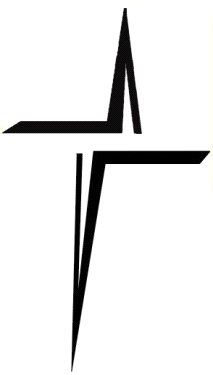 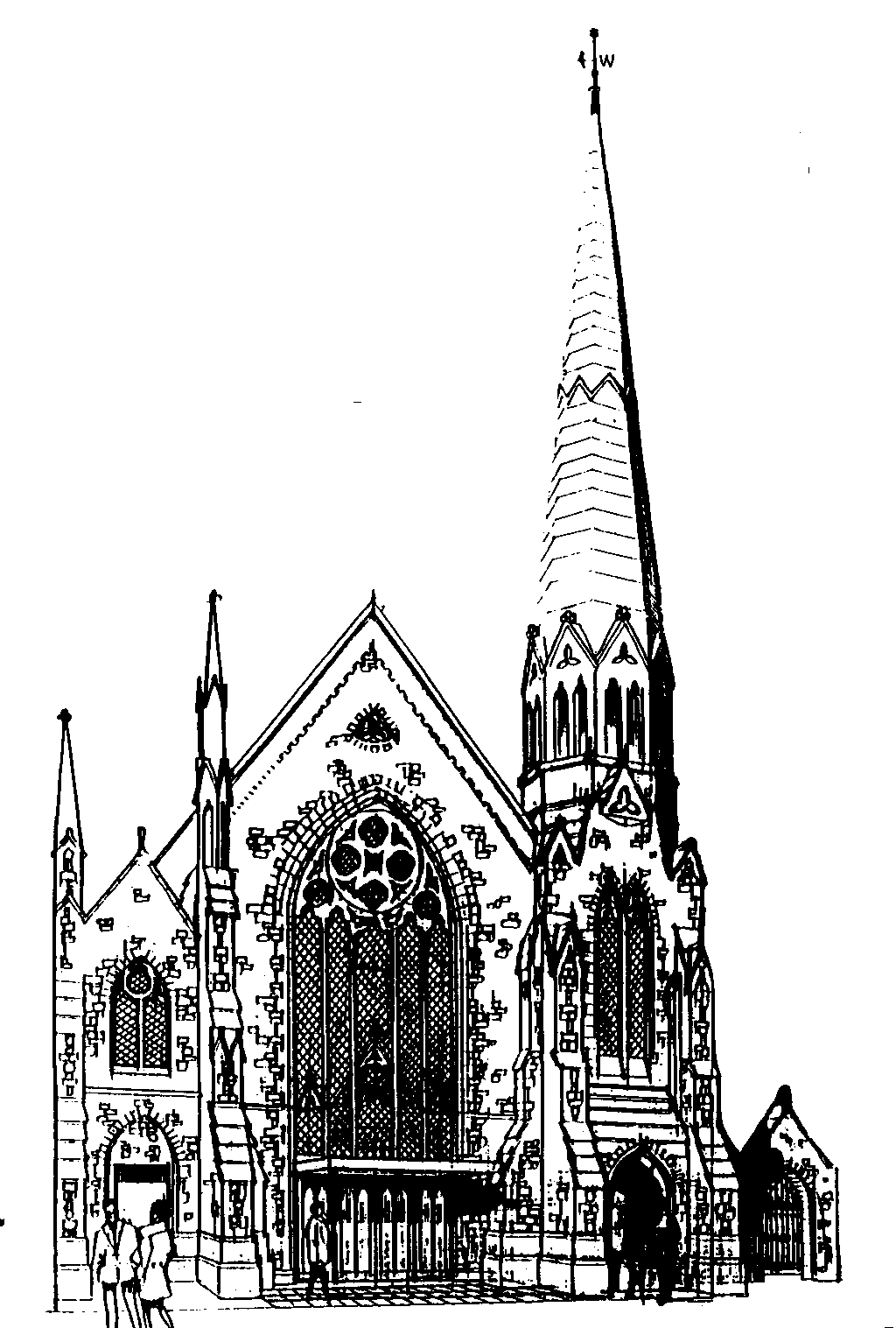 APRIL 2019Registered Charity No: 1137996What’s On in AprilWhat’s On in AprilWhat’s On in AprilMon 1st 7.30pmMen’s meetingWed 3rd7.30pmChurch AGM  *Sat 6th10-12World Church Easter coffee morning  *Sat 6th10.30amGreen Group  *Mon 15th –Sat 20th11am – 3pmJourney to the Empty Tomb  *Thurs 18th7.30pmMaundy Thursday service  *Fri 19th9.30amGood Friday Walk of Witness  *Sun 21st6am8.30-10Sonrise service  *Easter breakfast  *Wed 24th2.30pmSolos  *Sat 27th9amDistrict Synod  ** Please see separate notice for details* Please see separate notice for details* Please see separate notice for detailsThe Monday Fellowship Group meets twice a month at 7.30 p.m. in members’ homes. Further information from Mary Lucraft.The Monday Fellowship Group meets twice a month at 7.30 p.m. in members’ homes. Further information from Mary Lucraft.The Monday Fellowship Group meets twice a month at 7.30 p.m. in members’ homes. Further information from Mary Lucraft.The Tuesday Home Group meets at the home of Elizabeth and Paul Haynes, 6 Powys Close, on alternate weeks at 7.30 p.m.  Further information from Chris Warren.The Wednesday Home Group meets fortnightly in members’ homes.  Further information from Shirley and Denys Hood.The Wednesday Home Group meets fortnightly in members’ homes.  Further information from Shirley and Denys Hood.The Wednesday Home Group meets fortnightly in members’ homes.  Further information from Shirley and Denys Hood.The Friday morning Bible study group meets every Friday from 10.00 – 11.00am in the Quiet Room.  New friends are always welcome.Prayer and meditation.  Every Tuesday from 12-12.30 p.m. in the church.Prayer and meditation.  Every Tuesday from 12-12.30 p.m. in the church.Prayer Chain.  If you would like prayer for yourself or others at any time, please contact Penny Fennell (01305 267986).  Details can be given anonymously, and confidentiality within the prayer chain is absolute unless there is a safeguarding risk.Prayer Chain.  If you would like prayer for yourself or others at any time, please contact Penny Fennell (01305 267986).  Details can be given anonymously, and confidentiality within the prayer chain is absolute unless there is a safeguarding risk.Bill Kendrick celebrates 60 years in local preaching this year.  At the end of the service on Sunday 28 April, Rev Gwyneth Owen will present him with a certificate marking the occasion.Inter-Church QuizWednesday, 8th May, at 7pm at St George’s, FordingtonLast year’s quiz, which was held at UCD, was won by St Peter’s Church, so they are organising this year’s.  However, it will be held at St George’s, Fordington, because there are better facilities there.  It is for teams of six, and the entry fee is £5 per person.  Please get together and form your team(s).  We hope that you do well, but, if one of our teams wins, then we organise next year’s event!!!  A gallant second place has much to commend it!!!Inter-Church QuizWednesday, 8th May, at 7pm at St George’s, FordingtonLast year’s quiz, which was held at UCD, was won by St Peter’s Church, so they are organising this year’s.  However, it will be held at St George’s, Fordington, because there are better facilities there.  It is for teams of six, and the entry fee is £5 per person.  Please get together and form your team(s).  We hope that you do well, but, if one of our teams wins, then we organise next year’s event!!!  A gallant second place has much to commend it!!!Inter-Church QuizWednesday, 8th May, at 7pm at St George’s, FordingtonLast year’s quiz, which was held at UCD, was won by St Peter’s Church, so they are organising this year’s.  However, it will be held at St George’s, Fordington, because there are better facilities there.  It is for teams of six, and the entry fee is £5 per person.  Please get together and form your team(s).  We hope that you do well, but, if one of our teams wins, then we organise next year’s event!!!  A gallant second place has much to commend it!!!Forest PraiseThursday 18th April, 10.30-11.45amEaster celebration at Sure Start Children's Centre, Middle Farm Way, Poundbury (next to Sunny Days Nursery).  Fun, outdoor play, praise and activities for all ages.  Everyone welcome.  Please wear warm clothing as we will be outside in the garden.  Contact Janice on 01305 269626.Forest PraiseThursday 18th April, 10.30-11.45amEaster celebration at Sure Start Children's Centre, Middle Farm Way, Poundbury (next to Sunny Days Nursery).  Fun, outdoor play, praise and activities for all ages.  Everyone welcome.  Please wear warm clothing as we will be outside in the garden.  Contact Janice on 01305 269626.Forest PraiseThursday 18th April, 10.30-11.45amEaster celebration at Sure Start Children's Centre, Middle Farm Way, Poundbury (next to Sunny Days Nursery).  Fun, outdoor play, praise and activities for all ages.  Everyone welcome.  Please wear warm clothing as we will be outside in the garden.  Contact Janice on 01305 269626.Forest PraiseThursday 18th April, 10.30-11.45amEaster celebration at Sure Start Children's Centre, Middle Farm Way, Poundbury (next to Sunny Days Nursery).  Fun, outdoor play, praise and activities for all ages.  Everyone welcome.  Please wear warm clothing as we will be outside in the garden.  Contact Janice on 01305 269626.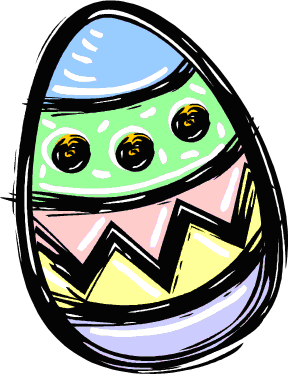 United Church DorchesterWorld Church Easter Coffee MorningSaturday, 6th April,  10 – 12Come and join us for coffee, tea, cakes and hot cross buns!Get your Easter presents here: homemade, unique Crafts, Cakes and Biscuits, Books, Bric-a-Brac, Guess the weight of our Spring Hamper.There will also be a table with paintings for sale at very inexpensive prices.  The artist was Cyril Lucraft and, if you have not yet managed to buy one of his works of art, this may be your last chance.All proceeds to go to Mission Aviation Fellowship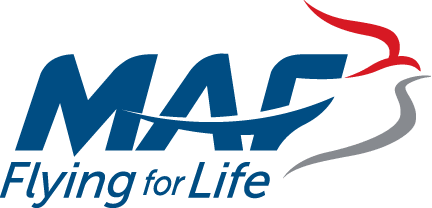 United Church DorchesterWorld Church Easter Coffee MorningSaturday, 6th April,  10 – 12Come and join us for coffee, tea, cakes and hot cross buns!Get your Easter presents here: homemade, unique Crafts, Cakes and Biscuits, Books, Bric-a-Brac, Guess the weight of our Spring Hamper.There will also be a table with paintings for sale at very inexpensive prices.  The artist was Cyril Lucraft and, if you have not yet managed to buy one of his works of art, this may be your last chance.All proceeds to go to Mission Aviation FellowshipUnited Church DorchesterWorld Church Easter Coffee MorningSaturday, 6th April,  10 – 12Come and join us for coffee, tea, cakes and hot cross buns!Get your Easter presents here: homemade, unique Crafts, Cakes and Biscuits, Books, Bric-a-Brac, Guess the weight of our Spring Hamper.There will also be a table with paintings for sale at very inexpensive prices.  The artist was Cyril Lucraft and, if you have not yet managed to buy one of his works of art, this may be your last chance.All proceeds to go to Mission Aviation FellowshipUnited Church DorchesterWorld Church Easter Coffee MorningSaturday, 6th April,  10 – 12Come and join us for coffee, tea, cakes and hot cross buns!Get your Easter presents here: homemade, unique Crafts, Cakes and Biscuits, Books, Bric-a-Brac, Guess the weight of our Spring Hamper.There will also be a table with paintings for sale at very inexpensive prices.  The artist was Cyril Lucraft and, if you have not yet managed to buy one of his works of art, this may be your last chance.All proceeds to go to Mission Aviation FellowshipDistrict SynodSaturday 27 April 2019United Church, DorchesterOur new circuit will be hosting the next Synod on Saturday 27 April at the United Church in Dorchester.  As hosts we will need to provide volunteers to man the reception and doors, supply teas and coffees throughout the day and set up/clear up on the Friday evening and Saturday evening.  Gwyneth’s circuit, Christchurch and Wimborne, hosted a great Synod back in September, so we have a really good role model.Please can you let Jacqui or Maria know how you can help on the day and what hours would best suit you.  The event is planned to start at 9.00am for early arrivals and finish by 4.30pm, with clearing up still to do.We look forward to hearing from as many people as possible; many hands make light work.Maria Jacobson	 mjacobson12@outlook.comJacqui Trent  	 weybaymc@yahoo.com or 01305 457510District SynodSaturday 27 April 2019United Church, DorchesterOur new circuit will be hosting the next Synod on Saturday 27 April at the United Church in Dorchester.  As hosts we will need to provide volunteers to man the reception and doors, supply teas and coffees throughout the day and set up/clear up on the Friday evening and Saturday evening.  Gwyneth’s circuit, Christchurch and Wimborne, hosted a great Synod back in September, so we have a really good role model.Please can you let Jacqui or Maria know how you can help on the day and what hours would best suit you.  The event is planned to start at 9.00am for early arrivals and finish by 4.30pm, with clearing up still to do.We look forward to hearing from as many people as possible; many hands make light work.Maria Jacobson	 mjacobson12@outlook.comJacqui Trent  	 weybaymc@yahoo.com or 01305 457510District SynodSaturday 27 April 2019United Church, DorchesterOur new circuit will be hosting the next Synod on Saturday 27 April at the United Church in Dorchester.  As hosts we will need to provide volunteers to man the reception and doors, supply teas and coffees throughout the day and set up/clear up on the Friday evening and Saturday evening.  Gwyneth’s circuit, Christchurch and Wimborne, hosted a great Synod back in September, so we have a really good role model.Please can you let Jacqui or Maria know how you can help on the day and what hours would best suit you.  The event is planned to start at 9.00am for early arrivals and finish by 4.30pm, with clearing up still to do.We look forward to hearing from as many people as possible; many hands make light work.Maria Jacobson	 mjacobson12@outlook.comJacqui Trent  	 weybaymc@yahoo.com or 01305 457510District SynodSaturday 27 April 2019United Church, DorchesterOur new circuit will be hosting the next Synod on Saturday 27 April at the United Church in Dorchester.  As hosts we will need to provide volunteers to man the reception and doors, supply teas and coffees throughout the day and set up/clear up on the Friday evening and Saturday evening.  Gwyneth’s circuit, Christchurch and Wimborne, hosted a great Synod back in September, so we have a really good role model.Please can you let Jacqui or Maria know how you can help on the day and what hours would best suit you.  The event is planned to start at 9.00am for early arrivals and finish by 4.30pm, with clearing up still to do.We look forward to hearing from as many people as possible; many hands make light work.Maria Jacobson	 mjacobson12@outlook.comJacqui Trent  	 weybaymc@yahoo.com or 01305 457510Prayer In The CommunityThese prayer groups around Dorchester – intended for local residents – are open to Christians from all churches. The next meetings are as follows:Castle Park – 2:30 pm on Monday 1st April at 6 Thornhill Close (details from Audrey Scammell:  261855)Poundbury – 7:15pm on Monday 1st April at Flat 3, 5 Widcombe Street (Mike and Angie Stear:  520811).Brewery Square – 10:00am on Friday 26th April at 19 Hop House (Dick and Jane Howard:  261410).If you live in one of these localities, then do go along and receive a warm welcome.Prayer In The CommunityThese prayer groups around Dorchester – intended for local residents – are open to Christians from all churches. The next meetings are as follows:Castle Park – 2:30 pm on Monday 1st April at 6 Thornhill Close (details from Audrey Scammell:  261855)Poundbury – 7:15pm on Monday 1st April at Flat 3, 5 Widcombe Street (Mike and Angie Stear:  520811).Brewery Square – 10:00am on Friday 26th April at 19 Hop House (Dick and Jane Howard:  261410).If you live in one of these localities, then do go along and receive a warm welcome.Prayer In The CommunityThese prayer groups around Dorchester – intended for local residents – are open to Christians from all churches. The next meetings are as follows:Castle Park – 2:30 pm on Monday 1st April at 6 Thornhill Close (details from Audrey Scammell:  261855)Poundbury – 7:15pm on Monday 1st April at Flat 3, 5 Widcombe Street (Mike and Angie Stear:  520811).Brewery Square – 10:00am on Friday 26th April at 19 Hop House (Dick and Jane Howard:  261410).If you live in one of these localities, then do go along and receive a warm welcome.Prayer In The CommunityThese prayer groups around Dorchester – intended for local residents – are open to Christians from all churches. The next meetings are as follows:Castle Park – 2:30 pm on Monday 1st April at 6 Thornhill Close (details from Audrey Scammell:  261855)Poundbury – 7:15pm on Monday 1st April at Flat 3, 5 Widcombe Street (Mike and Angie Stear:  520811).Brewery Square – 10:00am on Friday 26th April at 19 Hop House (Dick and Jane Howard:  261410).If you live in one of these localities, then do go along and receive a warm welcome.Maundy Thursday, 18th AprilAt the Last Supper, on the evening of the day which we now call Maundy Thursday, Jesus instituted the sacrament of Holy Communion. There can surely be no more appropriate time to hold a Communion service than 7.30pm on this day.  This year our service will be conducted by our three lay celebrants, Ruth Archer, Penny Fennell and Mary Lucraft.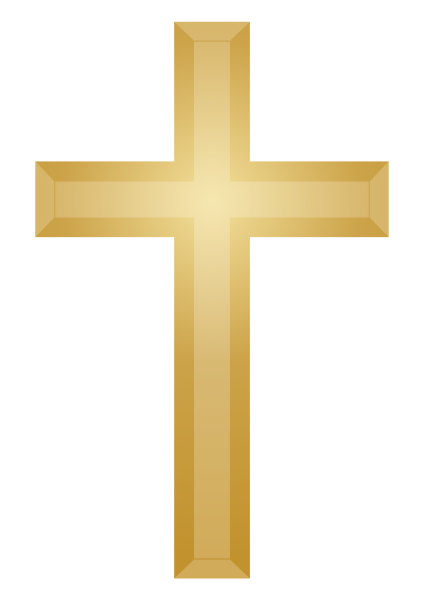 Good Friday, 19th AprilOur Walk of Witness, organised by Churches Together, will begin at St Peter’s Church, High West Street, with a short act of worship at 9.30am.  We will then walk behind the cross, via Cornhill and South Street, to the Dorford Centre, at Top O’ Town, where there will be another short act of worship, followed by refreshments.  Do come, and show the town that Good Friday is not just another bank holiday, another shopping day, but a very special day for Christians.Easter Sunday Sonrise Service, 21st AprilThere will be a Sonrise Service at Maumbury Rings at 6am. Because Easter this year is later than usual, the sun rises earlier, hence the early start.  The service is organised by Churches Together and will be led by Rev Teresa Stewart-Sykes of St Mary’s Church.Easter BreakfastAll are welcome to enjoy breakfast at the United Church on Easter Day from 8.30am to 10am, before the 10:30am service.  We provide fruit compôte, muesli, cereal, a cooked breakfast, toast, fruit juice, tea and coffee.  We extend a warm welcome to anyone who would like to join us.  We do our best to cater for all and to provide what we hope is a great start to Easter Day.Please sign up on the notice on the board in the hall or email Jonathan.mair851@gmail.com.Church WebsiteDon’t forget to check out the church website (http://unitedchurchdorchester.org.uk), which is now being managed by Susy and Kevin Rogers.  As well as a downloadable version of the news sheet, it also gives information about the church and its various groups, events, reports and how to contact specific members/groups. The website belongs to the church as a whole so you are encouraged to contribute.  Where possible, go, discover and explore!Notices for order of service and news sheetPlease send notices for inclusion on each Sunday’s order of service (space permitting) to Marion Cox by the previous Wednesday at 6pm.  E-mail: mcox5@talktalk.net.  Tel: 01305 262416.The deadline for the May news sheet will be 10.30am on Easter Day, Sunday 21st April.  Please send notices for inclusion to Myra Dawson: myradawson2@aol.com.  Hard copy items can be given to her in person or left in the Internal Mail basket in the Charles Street foyer.  Unfortunately, anything received after the deadline will not be included.Data Protection ActIn common with most other churches and organisations, the United Church Dorchester keeps pastoral records of the names, addresses and telephone numbers of regular worshippers and friends.  The information is used for church purposes only, is never communicated to any other body and is held in accordance with the Data Protection Act 1998.  Please notify us in writing if you do not wish your data to be held by us in this way.Gorgeous GarmentsCould you help with raising money for the Food Bank and the school holiday lunch club.  All you need to do is bring your most gorgeous garments that you no longer wear to the church hall on Sunday morning 28 April.  These will be collected and sold on Saturday 11 May 2.30 – 5pm at the Dorford Centre.  Gorgeous garments also include shoes, bags, hats and other accessories and also men’s wear.  Items should be good quality and in good condition.  For further information contact Wendy Hilton. Green GroupSaturday 6th April at 10.30amMeet at Thorncombe Woods.  The theme for this meeting will be A Walk in the Woods.The aim of the group is to share environmental issues from a Christian viewpoint.  How we can best understand, enjoy and care for God’s creation.  If you have an interest in the natural environment or just want to know a little bit more, come to our Saturday morning meetings.  The theme for the last meeting was Trees in our Town and Bible and some of the materials used are displayed on the eco-congregation notice board.Pastoral Worker with particular responsibility in the Bridport United Church (Methodist and United Reformed) and Uploders Methodist ChurchAn opportunity has arisen for a pastoral worker to work in the Bridport and Uploders area.  Working under the direction of the minister with pastoral responsibility for the two Churches, you will visit members and friends to provide ongoing pastoral support and work with others to initiate and support outreach activities in a pastoral context.12 hours per week.  Salary £10.65 per hour.  Previous experience (employed or voluntary) of working in a pastoral context is essential.  It is an occupational requirement that the post holder has a Christian faith.  The post is also subject to enhanced DBS clearance.For further information and application form contact Alison Cocks (Circuit Steward): 01305 458178 or via email alison.cocks82@gmail.com (ref. Ds&w19/01).  Closing date 23rd April 2019.Poundbury Quiet Dayat The Quiet Space in PoundburySaturday 6th April, 11.00am – 3.30pmRefreshments from 10.30am ‘Two Paintings by Sieger Koder’“The Last Supper” and “The Washing of the Feet”, led by Revd. Rosemary BassettDonations welcome on the day to cover costsPlease book a place by email carolineellerby@phonecoop.coop or tel: 01305 459622 mob: 07716677099Bring a packed lunch, Bible, notebook and pen.  Tea, coffee, biscuits and cake provided.Further information on the Quiet Space www.thequietspacedorchester.org 01305 250719Christian Aid MarketWednesday 15th MayOur stalls are bric-a-brac and jewellery.  Donations to help with lunch are appreciated.  Contact Frances Jackson and Sheila Mann.